              АЛГОРИТМ ТЕЛЕФОННОГО РАЗГОВОРА      Для эффективного решения проблемы и получения полной информации,  в организации или  учреждения желательно звонить в рабочее время, спустя 10-15 минут после  начала рабочего дня,                                      не позднее чем за 30 минут до обеденного перерыва, не позднее чем за 30 минут до окончания рабочего дня.На входящие звонки следует  отвечать после 2-го, максимум после 3-го звонка.Название организации должно быть кратким.Тон разговора с абонентом должен быть ровным, спокойным и доброжелательным.Если спрашивают человека, который отсутствует, предложите  свою помощь. Например: «Могу ли я Вам чем-нибудь помочь?».Прежде чем положить трубку, попрощайтесь с абонентом.Как правильно вести телефонные переговоры.Не начинайте разговор с вопроса: "Кто говорит?", а уточните, туда ли вы попали.Представьтесь и сообщите цель своего звонка.Не кричите, даже при плохой слышимости – это не улучшит связь.Четко проговаривайте слова.Никогда не перебивайте собеседника на полуслове, дайте ему закончить мысль.Не задавайте несколько вопросов подряд, сделайте паузу, чтобы услышать ответ.Договариваясь о встрече, не пытайтесь по телефону решить сразу все вопросы.Помните, что Вас не видят, и визитной карточкой становится то, что Вы говорите и как Вы говорите!ВЫРАЖЕНИЯ, КОТОРЫХ СЛЕДУЕТ ИЗБЕГАТЬПримерная норма  телефонного разговора – три минуты.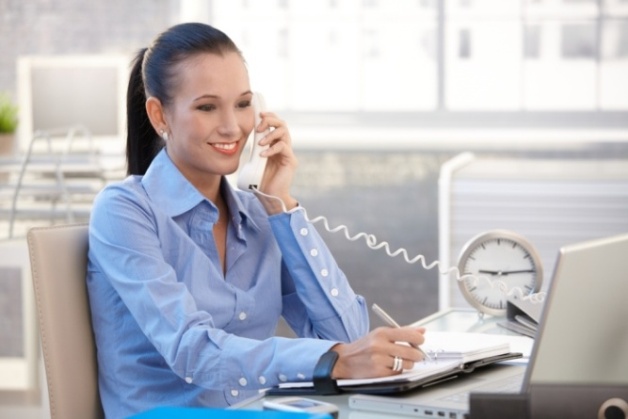 МИНИСТЕРСТВО ТРУДА И СОЦИАЛЬНОГО РАЗВИТИЯ КРАСНОДАРСКОГО КРАЯГБУ СО КК «ГУЛЬКЕВИЧСКИЙ КЦСОН»П А М Я Т К А ДЛЯ СОТРУДНИКОВ УЧРЕЖДЕНИЯАЛГОРИТМ ТЕЛЕФОННОГО РАЗГОВОРА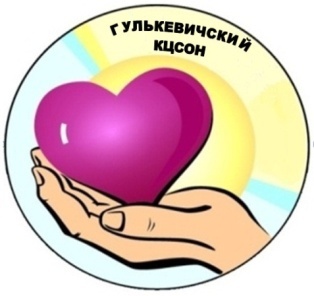 352192, КРАСНОДАРСКИЙ КРАЙ,ГУЛЬКЕВИЧСКИЙ РАЙОН, Г. ГУЛЬКЕВИЧИ,УЛ. ЭНЕРГЕТИКОВ, 33, ТЕЛ.(86160)5-54-47, e-mail: cso_dar@mtsr.krasnodar.ru http://www.gulkevichi-kcson.ru/        ОМО     2018 год  И С Х О Д Я Щ И Е    З В О Н К И:Приготовьте бумагу и ручку, на случай, если придется что-либо записывать.Сформулируйте цель своего звонка и его содержание.Подготовьте вопросы, на которые вы хотели бы получить ответы.Поздоровайтесь с тем, кто ответил на Ваш звонок.Представьтесь (назовите организацию, свой отдел, свое имя).Вежливо поинтересуйтесь, с кем Вы разговариваете.Кратко и корректно задайте вопрос.Внимательно слушайте ответ, если нужно, записывайте или уточняйте данные.Поблагодарите за полученную информацию и попрощайтесь.В Х О Д Я Щ И Е    З В О Н К И:Во время принятия входящего звонка возьмите бумагу и ручку, на случай, если придется что-либо записывать.Поздоровайтесь с тем, кто Вам звонит.Представьтесь (назовите организацию, свой отдел, свое имя).Внимательно выслушайте вопрос, если нужно,  уточните данные.Вежливо поинтересуйтесь, с кем Вы разговариваете.Постарайтесь  в полном объёме и корректно ответить на заданный вопрос.Если вопрос не относится к сфере Вашей деятельности, вежливо подскажите звонящему телефон (адрес) необходимого ему учреждения  или организации.Попрощайтесь с абонентом.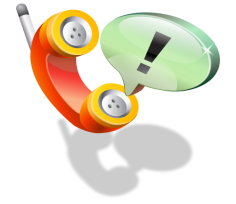 Когда звонить?Я не знаю Такой ответ подрывает доверие к Вам и вашей    организации. Лучше попросить разрешения подождать и  уточнить необходимую информацию, например:  «Разрешите, я уточню это для Вас».Мы не   сможем  этого сделатьС помощью такой фразы Вы можете потерять клиента или партнера. Попытайтесь найти возможное решение проблемы собеседника. Думайте о том, что можно в этой ситуации сделать, а не о том, чего сделать нельзя.Подождите секундочку, я скоро вернусь Говорите правду, когда прерываете разговор: «Для того,  чтобы найти нужную информацию, может потребоваться две-три минуты. Можете ли Вы подождать или позвольте я перезвоню», запишите номер телефона.Нет «Нет» в начале предложения не способствует конструктивному решению проблемы. Используйте приемы, не позволяющие клиенту или партнеру ответить «нет», например: «Мы не в состоянии уменьшить Вам оплату, но готовы рассмотреть другие варианты.               Это вас устроит, ведь так?».